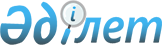 Жер участкелеріне қауымдық сервитут белгілеу туралыПавлодар облысы Железин ауданы Железин ауылдық округі әкімінің 2021 жылғы 13 желтоқсандағы № 14 шешімі
      Қазақстан Республикасының Жер кодексінің 19-бабы 1-1) тармақшасына, 69-бабының 4-тармағына, Қазақстан Республикасының "Қазақстан Республикасындағы жергілікті мемлекеттік басқару және өзін-өзі басқару туралы" Заңының 35-бабы 1-тармағы 6) тармақшасына сәйкес, Железин ауылдық округінің әкімі ШЕШІМ ҚАБЫЛДАДЫ:
      1. Осы шешімнің қосымшасына сәйкес Железин ауданы Железин ауылдық округінің Железинка ауылының аумағында жер пайдаланушылардан жер учаскелері алынбай қауымдық сервитут белгіленсін.
      2. Осы шешімнің орындалуын бақылауды өзіме қалдырамын.
      3. Осы шешім оның алғашқы ресми жарияланған күнінен кейін күнтізбелік он күн өткен соң қолданысқа енгізіледі.
					© 2012. Қазақстан Республикасы Әділет министрлігінің «Қазақстан Республикасының Заңнама және құқықтық ақпарат институты» ШЖҚ РМК
				
      Железин ауылдық округінің әкімі 

К. Айсаков
Железин ауылдық
округі әкімінің 2021 жылғы
"13" желтоқсандағы № 14
шешіміне қосымша
Р/с №
Пайдаланушы
Ауданы, гектар
Нысалы мақсаты
Пайдалану мерзімі (жыл)
Жер телімінің орналасқан жері
1
"Қазақтелеком" акционерлік қоғамы
0,0286
Кабельдік кәрізді орналастыру және қызмет көрсету үшін
10
Железин ауданы, Железин ауылдық округі, Железинка ауылы